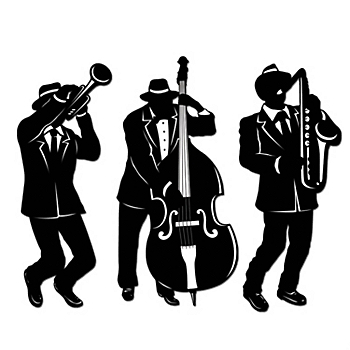 KEY DETAILS: The auction committee will endeavor to place you with a family who stay close to where you live. You will responsible for arranging transportation to and from the family’s home. You will receive hours for the full time that you babysit.The committee will respond to your application as soon as possible. In the meantime, should you have any questions, please see either Mrs. Jones or Ms. Jaeda before Friday, 25 March 2011.Your Name:Grade:What area do you live in?Please confirm that you can organize your own transportation to and from this babysitting opportunity ()Signature: